بسمه تعالی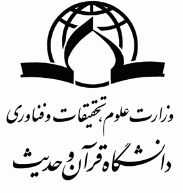 تأیید مقاله مستخرج از رسالهبر اساس دستورالعمل اجرایی آئین‌نامه دوره دکتریچاپ حداقل یک مقاله برگرفته از رساله با تأیید کتبی استاد راهنما در یکی از نشریات معتبر: 1. نشریه های نمایه شده در ISI 2. مجلات علمی پژوهشی مورد تأیید وزارت علوم، تحقیقات و فناوری. ارائه نسخه اصل مقالات ضروری است. نام دانشگاه قرآن و حدیث باید در هر مقاله قید شود. در صورتیکه دانشجو نام دانشگاه یا موسسه دیگری را در جایگاه دوم برای خود قید کند، هیچ امتیازی به آن تعلق نمی‌گیرد.جهت اطلاع از عناوین نشریات معتبر به آدرس زیر مراجعه کنید:http://pazhuhesh.ir/uploads/a197.pdfhttps://journals.msrt.ir/search/?Term=&Group=1&SubGroupId=9&Language=1&Applicant=&AssociationId=&UniversityId=دانشجونام مجله: ..................................................................................................................................................................دانشجوعنوان مقاله: ..............................................................................................................................................................دانشجووضعیت مقاله:چاپ شده  سال چاپ: ........................ شماره مجله: ................. تاریخ: ................. از صفحه ...... تا صفحه ......برای مقالات چاپ شده کپی فهرست مطالب مجله و اولین صفحه مقاله به پیوست فرم الزمامی است.گواهی پذیرش چاپ گواهی پذیرش با مهر و امضاء معتبر به پیوست فرم الزامی است.دانشجونام و نام خانوادگی دانشجو: ................................................................ شماره دانشجویی: .....................................
رشته: ................................................. گرایش: .................................. شماره تماس: ..................................................استاد  راهنمامدیر محترم امور پژوهشی و پایاننامههای دانشگاهاحتراماً مقاله مستخرج از رساله دکتری پیوست شده در نشریه/ مجله  ........................................................................... مطابق آیین نامه دانشگاه بوده و مشخصات فوق را تأیید مینمایم.مسئول پایان‌نامه‌هااحتراماً                                      خانم / آقای  .........................................................................  و برگزاری جلسه دفاع                         